δ ε λ τ ι ο  τ υ π ο υ                                                                    Αθήνα, 15-10-2018Ενημερωτικό Φεστιβάλ στο πλαίσιο Erasmus+youth/ΙΝΕΔΙΒΙΜ27-28 Οκτώβρη στην Τεχνόπολη Δήμου ΑθηναίωνΔιήμερo ενημερωτικό φεστιβάλ με σκοπό την πληροφόρηση και τη διάχυση σε ευρύτερο κοινό του μεγαλύτερου Προγράμματος για τη Νεολαία στην Ευρώπη διοργανώνει το Ίδρυμα Νεολαίας και Διά Βίου Μάθησης ως Εθνική Μονάδα Συντονισμού για το Erasmus+/Νεολαία για πρώτη φορά στην Ελλάδα.Έλα κι εσύ από τις 27 μέχρι τις 28 Οκτωβρίου στην Τεχνόπολη Δήμου Αθηναίων, σε ένα 2ήμερο φεστιβάλ με όλες τις απαντήσεις σε όλες τις ερωτήσεις γύρω από το Erasmus+/Νεολαία, αλλά και το νέο πρόγραμμα της Ευρωπαϊκής Ένωσης για τους νέους,                        το Ευρωπαϊκό Σώμα Αλληλεγγύης (European Solidarity Corps). Τα συγκεκριμένα Ευρωπαϊκά προγράμματα χρηματοδοτούν ευκαιρίες κινητικότητας στον Ευρωπαϊκό χώρο, μέσω δράσεων ανταλλαγής νέων, εθελοντισμού, διαρθρωμένου διαλόγου, σεμιναρίων κατάρτισης, πρακτικής άσκησης και εργασίας, στο ευρύτερο πεδίο της                              μη τυπικής μάθησης.Μία εκδήλωση με την παρουσία φορέων–οργανισμών νέων, με δυναμικές παρουσιάσεις των εγκεκριμένων σχεδίων από το Erasmus+/Νεολαία, παρουσίαση του Ευρωπαϊκού Σώματος Αλληλεγγύης, προσωπική επαφή με τους επισκέπτες, δυνατότητες δικτύωσης, παράλληλα workshops, διαδραστικές ομιλίες, δραστηριότητες και εργαλεία μη τυπικής μάθησης, μουσική, παιχνίδια και πολλά, πολλά ακόμη άλλα!Αν λοιπόν είσαι νέος μέχρι 30 ετών, αν δουλεύεις με ή για τους νέους, αν σ’ ενδιαφέρει να μάθεις τι είναι το Erasmus+/Νεολαία και το Ευρωπαϊκό Σώμα Αλληλεγγύης, αξιοποίησε αυτή την ευκαιρία και δες με τον πιο διαδραστικό τρόπο, πώς μπορείς κι εσύ να αναπτύξεις τις δεξιότητες σου, συμβάλλοντας παράλληλα στην τοπική κοινωνία.Αν πάλι είσαι μέλος ενός ενεργού φορέα, μιας δραστήριας οργάνωσης, ενός συλλόγου που δεν εφησυχάζεται ή μιας μαχητικής κίνησης ενεργών πολιτών νέων/εθελοντών, αν αισθάνεσαι πως θέλεις με την παρέα σου να πάρεις ένα πιο ενεργό ρόλο στα κοινωνικά δρώμενα και να ανταλλάξεις εμπειρίες και καλές πρακτικές με αντίστοιχες ομάδες ευρωπαϊκών χωρών, ή αν απλά έχεις τη διάθεση να πάρεις μέρος σε δραστηριότητες που θα σου ανοίξουν νέους δρόμους, τότε έλα να γνωρίσεις από κοντά τις δυνατότητες χρηματοδότησης των ιδεών σας, μέσω των Ευρωπαϊκών Προγραμμάτων Νεολαίας.-Με τη συμμετοχή και του Eurodesk!Χρήσιμες πληροφορίες για το ΦεστιβάλErasmus+ Village ~ Τεχνόπολη Δήμου Αθηναίων(Δεξαμενές Καθαρισμού, ΑΕΡΙΟΦΥΛΑΚΙΟ 2 - INNOVATHENS powered by Samsung)Σάββατο 27 Οκτωβρίου 12:00 – 21:00Κυριακή 28 Οκτωβρίου 10:00 – 21:00Είσοδος: Ελεύθερη!!Ιστοχώρος:  www.erasmusplusyouth.grΤηλεφωνική Επικοινωνία: 213 131 44 53-60Ηλεκτρονικό Ταχυδρομείο: erasmusplus-youth@inedivim.grΕπισκεφθείτε μας σε Facebook & Twitter & Eurodesk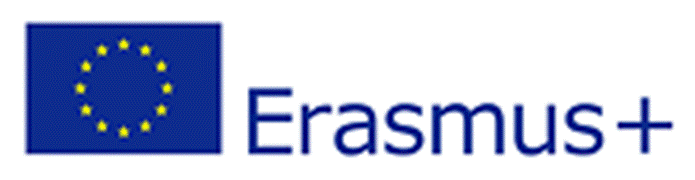 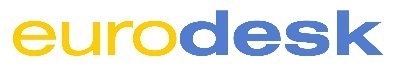 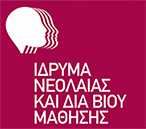 Ιδρυμα Νεολαίας και Διά Βίου ΜάθησηςΑχαρνών 417 & Κοκκινάκη, 11143 Αθήναwww.inedivim.gr